 Полезные интернет-ресурсы для родителей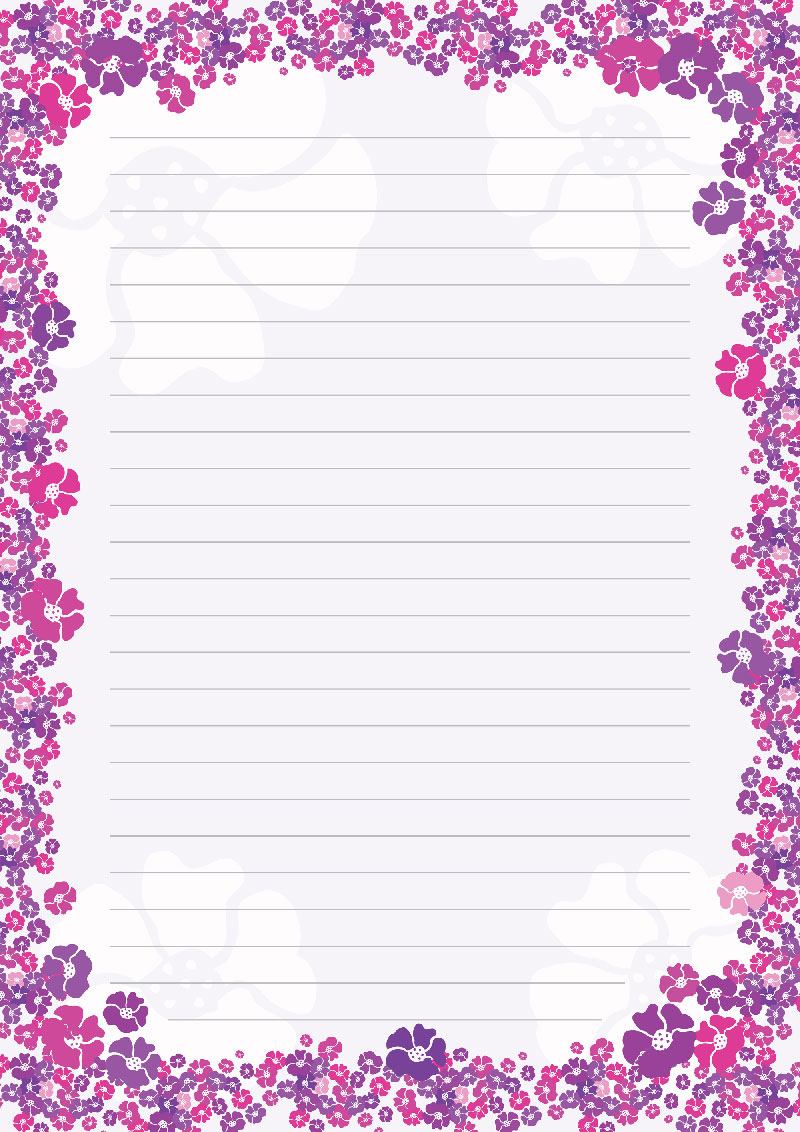 http://www.deti-pogodki.ru/ - Дети-погодки. Сайт для родителей, у кого уже растут дети-погодки или ожидается их появление. В статьях, публикующихся на сайте, охватывается весь спектр проблем, возникающих у родителей таких детей - питание и распорядок дня, ревность и взаимоотношения между погодками, воспитание и обучение таких детей дома, в детском саду и в школе и многое другое.http://www.lukoshko.net/ - Лукошко сказок. Сайт предлагает сказки, стихи и рассказы для детей. Здесь можно найти русские народные скази и сказки других народов, рассказы о животных, стихи и песни для детей.http://www.raskraska.ru/ - Раскраска. Интернет-студия Александра Бабушкина. Здесь можно найти для малыша любой рисунок для раскраски и распечатать его в черно-белом варианте, чтобы ребенок мог раскрасить выбранную картинку. Все раскраски предоставляются бесплатно.http://detstvo.ru/ - Детство. Сайт для детей, пап и мам. На сайте имеется электронная детская библиотека, кулинарная книга, песни и сказки. Кроме того, можно прослушать он-лайн программы детского радио.http://www.kindereducation.com/ - "Дошколёнок". Электронный журнал для детей и родителей, на страницах которого опубликованы материалы для обучения, воспитания и развлечения детей дошкольного и младшего школьного возраста, собранные по тематическим разделам: развитие речи, веселый счет, изостудия, психология, игры и конкурсы, будь здоров. На сайте также можно подписаться на рассылку "100 развивающих и обучающих игр для детей".http://talant.spb.ru/ - Созидание талантов. Сайт Общества раннего детского обучения, создаваемый психологами, журналистами и педагогами и содержащий различные материалы для родителей, интересующихся вопросами раннего обучения и развития детей.http://vscolu.ru/korablik_archive/korablik_archiv.html - Архив электронного журнала «Кораблик». Кораблик — издание для совместных практических занятий взрослого и ребёнка. В каждом номере — полезные и качественные развивающие задания по подготовке руки к письму, математике, логике, развитию речи, внимания и памяти, знакомства ребенка с окружающим миром и много другой нужной информации для воспитания и интеллектуального развития Вашего ребенка.